NOTE: Before completing this supplemental application form, please read the Job Summary and Requirements sections on the job announcement.  The information you provide on this supplemental application form will be: (1) used in the determination of candidates’ qualifications, and (2) reviewed during the selection process.Complete this supplemental application form carefully and entirely, using the lines or spaces where provided.  State the details of your acquired knowledge or skills, such as duties or experience or the course content of any education or training, concisely.  Wherever specific information has been requested, it MUST be stated.  Although you may attach a copy of your résumé to your standard employment application, do NOT make statements on this form such as “Refer to Résumé” or “Refer to Application” in lieu of completing it.You must complete all sections of this Supplemental Application Form in order to receive consideration.  Incomplete or illegible forms may be the basis for disqualification, so please provide complete and legible information.Court Operations Supervisor	Exam No. 13-012Supplemental Application Form	Page 2SECTION 1Legal Clerical ExperiencePlease indicate the amount of experience you have processing legal documents in each of the areas listed below:Court Operations Supervisor	Exam No. 13-012Supplemental Application Form	Page 3SECTION 2Supervisory ExperiencePlease complete the matrix below by placing an “X” in the appropriate boxes to indicate the supervisory functions you have performed for each of the titles listed.Please provide the following information for each of the titles of those supervised which you listed above.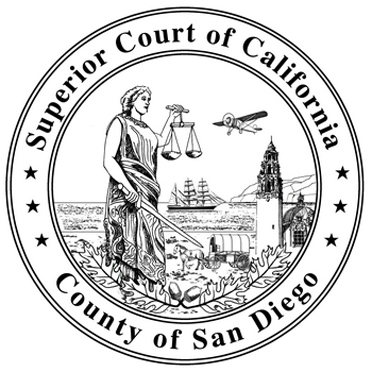  SUPERIOR COURTSUPPLEMENTAL APPLICATION FORMCourt Operations SupervisorPROMOTIONAL EXAMINATION NO. 13-012LAST NAME:FIRST NAME:SOCIAL SECURITY NUMBER:SOCIAL SECURITY NUMBER:----Area of LawYearsMonthsAccountingAppealsArbitration/MediationCentral RecordsCivilCriminalDomestic Violence Drug CourtFamily LawJury ServicesJuvenile DelinquencyJuvenile DependencyPretrial ServicesProbateSmall ClaimsTraffic/Minor OffenseTitle & Number of Those You SupervisedHiring StaffAssign& Review WorkLeave ApprovalTrainingCounseling & Disciplinary ActionsComplaint ResolutionPrepare & Conduct Performance EvaluationsTitle of Those You SupervisedYour Job Title and EmployerYour Role(Lead  or  Supervisor)Length of Time